提醒的話：1. 請同學詳細填寫，這樣老師較好做統整，學弟妹也較清楚你提供的意見，謝謝！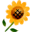 2. 甄選學校、科系請填全名；甄選方式與過程內容書寫不夠請續寫背面。         3. 可直接上輔導處網站https://sites.google.com/a/yphs.tw/yphsc/「甄選入學」區下載本表格，    以電子檔郵寄至yphs316@gmail.com信箱，感謝你！　　　　　              甄選學校甄選學校文化大學文化大學文化大學文化大學甄選學系甄選學系韓國語文學系韓國語文學系學生學測分數國英數社自總■大學個人申請□科技校院申請入學□軍事校院■大學個人申請□科技校院申請入學□軍事校院■大學個人申請□科技校院申請入學□軍事校院■正取□備取□未錄取■正取□備取□未錄取學測分數1313310645■大學個人申請□科技校院申請入學□軍事校院■大學個人申請□科技校院申請入學□軍事校院■大學個人申請□科技校院申請入學□軍事校院■正取□備取□未錄取■正取□備取□未錄取甄選方式與過程■面試佔(   20 　%)一、形式：（教授：學生）人數=（ 3 ：1　），方式：個人面試5分鐘(有一位是韓國教授但會中文)二、題目：1.你來自永平高中,那你住在哪2.簡短自我介紹3.為什麼對韓語有興趣4.對韓國文化哪一方面有興趣5.有在聽KPOP MUSIC嗎6.學測總級分■備審資料佔(  30   %)   或  □術科實作佔(     %)  或  □筆試佔(     %)□其他佔(     %)請註明其他方式，如：小論文■面試佔(   20 　%)一、形式：（教授：學生）人數=（ 3 ：1　），方式：個人面試5分鐘(有一位是韓國教授但會中文)二、題目：1.你來自永平高中,那你住在哪2.簡短自我介紹3.為什麼對韓語有興趣4.對韓國文化哪一方面有興趣5.有在聽KPOP MUSIC嗎6.學測總級分■備審資料佔(  30   %)   或  □術科實作佔(     %)  或  □筆試佔(     %)□其他佔(     %)請註明其他方式，如：小論文■面試佔(   20 　%)一、形式：（教授：學生）人數=（ 3 ：1　），方式：個人面試5分鐘(有一位是韓國教授但會中文)二、題目：1.你來自永平高中,那你住在哪2.簡短自我介紹3.為什麼對韓語有興趣4.對韓國文化哪一方面有興趣5.有在聽KPOP MUSIC嗎6.學測總級分■備審資料佔(  30   %)   或  □術科實作佔(     %)  或  □筆試佔(     %)□其他佔(     %)請註明其他方式，如：小論文■面試佔(   20 　%)一、形式：（教授：學生）人數=（ 3 ：1　），方式：個人面試5分鐘(有一位是韓國教授但會中文)二、題目：1.你來自永平高中,那你住在哪2.簡短自我介紹3.為什麼對韓語有興趣4.對韓國文化哪一方面有興趣5.有在聽KPOP MUSIC嗎6.學測總級分■備審資料佔(  30   %)   或  □術科實作佔(     %)  或  □筆試佔(     %)□其他佔(     %)請註明其他方式，如：小論文■面試佔(   20 　%)一、形式：（教授：學生）人數=（ 3 ：1　），方式：個人面試5分鐘(有一位是韓國教授但會中文)二、題目：1.你來自永平高中,那你住在哪2.簡短自我介紹3.為什麼對韓語有興趣4.對韓國文化哪一方面有興趣5.有在聽KPOP MUSIC嗎6.學測總級分■備審資料佔(  30   %)   或  □術科實作佔(     %)  或  □筆試佔(     %)□其他佔(     %)請註明其他方式，如：小論文■面試佔(   20 　%)一、形式：（教授：學生）人數=（ 3 ：1　），方式：個人面試5分鐘(有一位是韓國教授但會中文)二、題目：1.你來自永平高中,那你住在哪2.簡短自我介紹3.為什麼對韓語有興趣4.對韓國文化哪一方面有興趣5.有在聽KPOP MUSIC嗎6.學測總級分■備審資料佔(  30   %)   或  □術科實作佔(     %)  或  □筆試佔(     %)□其他佔(     %)請註明其他方式，如：小論文■面試佔(   20 　%)一、形式：（教授：學生）人數=（ 3 ：1　），方式：個人面試5分鐘(有一位是韓國教授但會中文)二、題目：1.你來自永平高中,那你住在哪2.簡短自我介紹3.為什麼對韓語有興趣4.對韓國文化哪一方面有興趣5.有在聽KPOP MUSIC嗎6.學測總級分■備審資料佔(  30   %)   或  □術科實作佔(     %)  或  □筆試佔(     %)□其他佔(     %)請註明其他方式，如：小論文■面試佔(   20 　%)一、形式：（教授：學生）人數=（ 3 ：1　），方式：個人面試5分鐘(有一位是韓國教授但會中文)二、題目：1.你來自永平高中,那你住在哪2.簡短自我介紹3.為什麼對韓語有興趣4.對韓國文化哪一方面有興趣5.有在聽KPOP MUSIC嗎6.學測總級分■備審資料佔(  30   %)   或  □術科實作佔(     %)  或  □筆試佔(     %)□其他佔(     %)請註明其他方式，如：小論文■面試佔(   20 　%)一、形式：（教授：學生）人數=（ 3 ：1　），方式：個人面試5分鐘(有一位是韓國教授但會中文)二、題目：1.你來自永平高中,那你住在哪2.簡短自我介紹3.為什麼對韓語有興趣4.對韓國文化哪一方面有興趣5.有在聽KPOP MUSIC嗎6.學測總級分■備審資料佔(  30   %)   或  □術科實作佔(     %)  或  □筆試佔(     %)□其他佔(     %)請註明其他方式，如：小論文■面試佔(   20 　%)一、形式：（教授：學生）人數=（ 3 ：1　），方式：個人面試5分鐘(有一位是韓國教授但會中文)二、題目：1.你來自永平高中,那你住在哪2.簡短自我介紹3.為什麼對韓語有興趣4.對韓國文化哪一方面有興趣5.有在聽KPOP MUSIC嗎6.學測總級分■備審資料佔(  30   %)   或  □術科實作佔(     %)  或  □筆試佔(     %)□其他佔(     %)請註明其他方式，如：小論文■面試佔(   20 　%)一、形式：（教授：學生）人數=（ 3 ：1　），方式：個人面試5分鐘(有一位是韓國教授但會中文)二、題目：1.你來自永平高中,那你住在哪2.簡短自我介紹3.為什麼對韓語有興趣4.對韓國文化哪一方面有興趣5.有在聽KPOP MUSIC嗎6.學測總級分■備審資料佔(  30   %)   或  □術科實作佔(     %)  或  □筆試佔(     %)□其他佔(     %)請註明其他方式，如：小論文心得與建議◎備審資料製作建議：  內容不能造假,而且要熟悉內容,尤其是自傳◎整體準備方向與建議：   教授人很好,就像在聊天,只要表現出自信的樣子,備審看熟,自介準備好就可◎備審資料製作建議：  內容不能造假,而且要熟悉內容,尤其是自傳◎整體準備方向與建議：   教授人很好,就像在聊天,只要表現出自信的樣子,備審看熟,自介準備好就可◎備審資料製作建議：  內容不能造假,而且要熟悉內容,尤其是自傳◎整體準備方向與建議：   教授人很好,就像在聊天,只要表現出自信的樣子,備審看熟,自介準備好就可◎備審資料製作建議：  內容不能造假,而且要熟悉內容,尤其是自傳◎整體準備方向與建議：   教授人很好,就像在聊天,只要表現出自信的樣子,備審看熟,自介準備好就可◎備審資料製作建議：  內容不能造假,而且要熟悉內容,尤其是自傳◎整體準備方向與建議：   教授人很好,就像在聊天,只要表現出自信的樣子,備審看熟,自介準備好就可◎備審資料製作建議：  內容不能造假,而且要熟悉內容,尤其是自傳◎整體準備方向與建議：   教授人很好,就像在聊天,只要表現出自信的樣子,備審看熟,自介準備好就可◎備審資料製作建議：  內容不能造假,而且要熟悉內容,尤其是自傳◎整體準備方向與建議：   教授人很好,就像在聊天,只要表現出自信的樣子,備審看熟,自介準備好就可◎備審資料製作建議：  內容不能造假,而且要熟悉內容,尤其是自傳◎整體準備方向與建議：   教授人很好,就像在聊天,只要表現出自信的樣子,備審看熟,自介準備好就可◎備審資料製作建議：  內容不能造假,而且要熟悉內容,尤其是自傳◎整體準備方向與建議：   教授人很好,就像在聊天,只要表現出自信的樣子,備審看熟,自介準備好就可◎備審資料製作建議：  內容不能造假,而且要熟悉內容,尤其是自傳◎整體準備方向與建議：   教授人很好,就像在聊天,只要表現出自信的樣子,備審看熟,自介準備好就可◎備審資料製作建議：  內容不能造假,而且要熟悉內容,尤其是自傳◎整體準備方向與建議：   教授人很好,就像在聊天,只要表現出自信的樣子,備審看熟,自介準備好就可E-mail手機